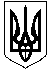 УКРАЇНАОЛЕКСАНДРІЙСЬКА РАЙОННА ДЕРЖАВНА АДМІНІСТРАЦІЯКІРОВОГРАДСЬКОЇ ОБЛАСТІВІДДІЛ ОСВІТИНАКАЗвід   30.11.  2016 року							№ 417м. ОлександріяПро проведення І-ІІ етапів ХУІ Всеукраїнського конкурсу учнівської творчості у 2016-2017 н.р.На виконання наказу начальника управління освіти, науки, молоді та спорту Кіровоградської обласної державної адміністрації від 08 листопада 2016 року  №768 «Про проведення І-ІІІ етапів ХУІ Всеукраїнського конкурсу учнівської творчості у 2016-2017 навчальному році»НАКАЗУЮ:1. Провести з 30 листопада по 16 грудня 2016 року І-ІІ етапи ХУІ Всеукраїнського конкурсу учнівської творчості (номінації: «Література» та «Історія України і державотворення»),що проходить під гаслом «Об’єднаймося  ж, брати мої!» і присвячується 100-річчю утворення Української Центральної Ради та проголошення Української Народної Республіки відповідно до Умов проведення, затверджених наказом начальника управління освіти, науки, молоді та спорту облдержадміністрації від 08.11.2016року №768.2. Затвердити склад оргкомітету та  журі ІІ етапу Всеукраїнського конкурсу учнівської творчості (додатки 2,3).Директорам загальноосвітніх навчальних закладів:3.1. Забезпечити організацію та проведення І (шкільного) етапу конкурсу відповідно до затверджених Умов (додаток 1) .3.2. До 15 грудня  2016 року надіслати творчі роботи учнів  переможців І етапу конкурсу районному журі на паперових та електронних носіях.4. Членам журі конкурсу 19 грудня 2016 року здійснити перевірку конкурсних робіт учасників ІІ етапу конкурсу.5. Методичному кабінету відділу освіти  (Мартюшина Т.Г.):5.1. Здійснити організаційно-методичне забезпечення проведення ІІ етапу конкурсу та підбиття його підсумків.5.2. До 21 грудня 2016 року надіслати творчі роботи (не більше двох) переможців ІІ етапу конкурсу обласному журі на паперових та електронних носіях.6. Контроль за виконанням наказу покласти на завідувача районного методичного кабінету Мартюшину Т.Г.Начальник відділу освіти                                                              О.ПолтавецьДодаток 1до наказу відділу  освіти райдержадміністраціївід 30.11.2016 р. № 417Умовипроведення І-ІІІ етапів ХVІ Всеукраїнського конкурсу учнівської творчостіКонкурс учнівської творчості проводиться на виконання Указу Президента України від 22 березня 2002 року № 284 «Про Всеукраїнський конкурс учнівської творчості» за підтримки  Міністерства освіти і науки України, Міністерства культури і  мистецтв України, Державного комітету України у справах сім’ї та молоді під загальним гаслом «Об’єднаймося ж, брати мої!» і  присвячується 100-річчю утворення Української Центральної Ради та проголошення Української Народної Республіки.Метою конкурсу є популяризація творчої спадщини Т.Г. Шевченка, утвердження в Україні його духовних заповідей як важливого чинника консолідації суспільства, активізації виховної та патріотичної роботи серед учнівської молоді, збереження і розвитку інтелектуального потенціалу України, державної підтримки  талановитої молоді та творчої праці вчителів, викладачів і керівників студій.У конкурсі можуть брати участь учні 5-11-х класів загальноосвітніх та  професійно-технічних  навчальних закладів.Конкурс проводиться у двох номінаціях: «Література», «Історія України і державотворення».І етап – з 09  по 30 листопада 2016 року в загальноосвітніх, професійно-технічних навчальних закладах;ІІ етап – з 01 грудня по 20 грудня 2016 року в районах та містах обласного підпорядкування;ІІІ     етап  –  24-25       грудня      2016  року   номінація   «Література»,   28-29 січня 2017  року  номінація       «Історія      України     і  державотворення» в м. Кропивницькому.Для проведення І-ІІ етапів конкурсу на місцях створюються організаційні комітети та журі.До розгляду в конкурсі приймаються роботи на тему                                        «Вітчизна – це не хтось і десь, Я – теж Вітчизна (І.Світличний)» у номінаціях «Література» та «Історія України і державотворення», які раніше не подавалися до участі в інших наукових і творчих конкурсах регіонального та державного рівнів.Творчі роботи з літератури за вибором автора можуть бути різноманітними за жанром.Конкурсні роботи з історії мають бути присвячені українським історичним, державним, політичним діячам, відомим особистостям рідного краю, які своєю багатогранною діяльністю вплинули на розвиток і становлення української держави у різні часи творення, а також здійснили вагомий внесок у розвиток державної культури, мистецтва, освіти, науки, літератури тощо.Ці роботи повинні носити дослідницький характер із обов’язковим  залученням оригінальних джерел (джерела усної історії, архівні матеріали, матеріали періодики, мемуари, щоденники, кіно- та фотодокументи тощо) та складатися зі вступу, у якому автор обґрунтовує мету свого дослідження; основної частини, у якій розділи повинні мати назву та обов’язкове логічне завершення структурних компонентів основної частини; висновку; списку використаних джерел і літератури в алфавітному порядку.До всіх творчих робіт з історії обов’язково додаються тези-анотації (короткий зміст роботи) обсягом до 2 сторінок. Конкурсна робота може бути виконана одним або кількома авторами. Наставниками юних дослідників можуть бути вчителі, викладачі, керівники гуртків тощо.Текст творчої роботи з історії та літератури роздруковується на папері формату А4, шрифт Times New Roman, кегль 14, інтервал полуторний. Обсяг 15-25 сторінок. Поля: ліве – , нижнє і верхнє – по , праве – . Поетичні доробки учнів подаються у довільній формі. Творчі   роботи  (не більше двох) переможців  конкурсу та заявку (додаток 3)     необхідно   надсилати   на паперових та електронних носіях   до 20 січня 2017 року за адресою: комунальний заклад «Кіровоградський обласний    інститут післядипломної педагогічної освіти  імені  Василя Сухомлинського», вулиця Велика Перспективна, 39/63.Додаток 2                                                до наказу відділу освіти                                                 райдержадміністрації                                                від  30.11.2016 року № 417Склад організаційного комітету з підготовки та проведення І-ІІ етапів ХУІ Всеукраїнського конкурсу учнівської творчостіГолова організаційного комітету Полтавець Олена Орленівна – начальник відділу освіти райдержадміністраціїЗаступник голови організаційного комітетуМартюшина Тетяна Григорівна – завідувач районного методичного кабінету відділу освіти райдержадміністраціїЧлени організаційного комітету:Симоненко Віта Вікторівна – методист методичного кабінету відділу освіти райдержадміністраціїЛяшко Ніна Василівна – методист методичного кабінету відділу освіти райдержадміністраціїДемченко Оксана Володимирівна – директор Цетру дитячої та юнацької творчості                                                Додаток 3                                                до наказу відділу освіти                                                 райдержадміністрації                                                                    від 30.11.2016 року  № 417Складжурі ІІ етапу  ХУІ Всеукраїнського конкурсу учнівської творчостіГолова журіПолтавець Олена Орленівна – начальник відділу освіти райдержадміністраціїЗаступник голови журіМартюшина Тетяна Григорівна – завідувач методичного кабінету відділу освіти райдержадміністраціїЧлени журі:Симоненко Віта Вікторівна – методист методичного кабінету відділу освіти райдержадміністраціїЛяшко Ніна Василівна – методист методичного кабінету відділу освіти райдержадміністраціїКалюта Валентина Олександрівна – вчитель української мови і літератури Користівської ЗШ І-ІІІ ступенівТимошенко Людмила Василівна – вчитель української мови і літератури  Цукрозаводського НВКГвоздецька Лариса Дмитрівна – вчитель української мови і   літератури Войнівської ЗШ І-ІІІ ступенівХристонько Микола Іванович – вчитель історії Бутівського НВКРиженко Володимир Іванович – вчитель історії Протопопівської ЗШ І-ІІІ ступенівЦиганкова Інна Петрівна – вчитель української мови і літератури Протопопівської ЗШ І-ІІІ ступенівЄфімов Олександр Вікторович – вчитель історії Добронадіївської ЗШ І-ІІІ ступенів